ŽUPANDatum: 15. 9. 2017Štev.:    062-05/17-22ČLANOM OBČINSKEGA SVETA OBČINE ŠENČURZadeva: Predlog Sklepa o prevzemu večjega obsega prevzetih obveznosti Spoštovani, Občina Šenčur je v letu 2017 pričela s postopki  izgradnje komunalne ureditve naselij Trboje in Žerjavka. Investicija je predvidena v veljavnem proračunu in Načrtu razvojnih programov. Predviden zaključek investicije je v letu 2019. Za omenjeno investicijo je bil izveden javni razpis. Izbrana je bila ponudba izvajalca v višini 4.395.584,84 brez DDV, od tega odpade na leto 2017  517.199 EUR, preostanek pa v letih 2018 in 2019, kar pa presega 70% prevzetih obveznosti v sprejetem proračunu.Glede na določilo 6. člen Odloka o proračunu Občine Šenčur za leto 2017, (uradno glasilo slov. občin št, 64/2016  in štev. 41/2017,  drugi odstavek, ki določa, da »skupni obseg prevzetih obveznosti v letu 2017, ki bodo zapadle v plačilo v prihodnjih letih za investicijske odhodke in investicijske transfere ne sme presegati 70% pravic porabe v sprejetem finančnem načrtu neposrednega uporabnika« vam posredujemo omenjeni predlog sklepa. Javni razpis za tako investicijo  tudi ni možno objaviti po segmentih iz finančnega in operativnega vidika.Občinskemu svetu predlagam v sprejem sledeči  SKLEP:Občinski svet Občine Šenčur soglaša, da zaradi načrtovane izgradnje komunalne ureditve naselij Trboj in Žerjavke  župan podpiše pogodbo z izbranim izvajalcem v letu 2017, za izvedbo investicije v letih 2017 do 2019 in s tem skupni obseg prevzetih obveznosti v letu 2017 presega 70% pravic porabe v veljavnem finančnem načrtu neposrednega uporabnika. OBČINA ŠENČUR									         Župan										     Ciril Kozjek 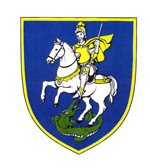 OBČINA ŠENČUR                                      Kranjska cesta 114208 Šenčurtel. 04 – 2519-100  fax. 2519-111e-mail:obcina@sencur.siurl:www.sencur.si